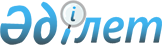 О внесении изменений в решение Жангалинского районного маслихата от 24 декабря 2020 года № 57-1 "О районном бюджете на 2021-2023 годы"Решение Жангалинского районного маслихата Западно-Казахстанской области от 14 декабря 2021 года № 13-1. Зарегистрировано в Министерстве юстиции Республики Казахстан 23 декабря 2021 года № 25949
      Жангалинский районный маслихат Западно-Казахстанской области РЕШИЛ:
      1. Внести в решение Жангалинского районного маслихата "О районном бюджете на 2021-2023 годы" от 24 декабря 2020 года №57-1 (зарегистрировано в Реестре государственной регистрации нормативных правовых актов под № 6603) следующие изменения:
      пункт 1 изложить в новой редакции:
      "1. Утвердить районный бюджет на 2021-2023 годы согласно приложениям 1, 2 и 3, в том числе на 2021 год в следующих объемах:
      1) доходы – 6 873 658 тысяч тенге:
      налоговые поступления – 824 974 тысячи тенге;
      неналоговые поступления – 14 662 тысячи тенге;
      поступления от продажи основного капитала – 8 000 тысяч тенге;
      поступления трансфертов – 6 026 022 тысячи тенге;
      2) затраты – 6 996 741 тысяча тенге;
      3) чистое бюджетное кредитование – 78 271 тысяча тенге:
      бюджетные кредиты – 130 323 тысячи тенге;
      погашение бюджетных кредитов – 52 052 тысячи тенге;
      4) сальдо по операциям с финансовыми активами – 0 тенге: 
      приобретение финансовых активов – 0 тенге;
      поступления от продажи финансовых активов государства – 0 тенге;
      5) дефицит (профицит) бюджета – -201 354 тысячи тенге;
      6) финансирование дефицита (использование профицита) бюджета – 201 354 тысячи тенге:
      поступление займов – 129 788 тысяч тенге;
      погашение займов – 63 567 тысяч тенге;
      используемые остатки бюджетных средств – 135 133 тысячи тенге.";
      приложение 1 к указанному решению изложить в новой редакции согласно приложению к настоящему решению.
      2. Настоящее решение вводится в действие с 1 января 2021 года. Районный бюджет на 2021 год
					© 2012. РГП на ПХВ «Институт законодательства и правовой информации Республики Казахстан» Министерства юстиции Республики Казахстан
				
      Временно исполняющий обязанностисекретаря районного маслихата

С. Жардемалиев
Приложение к решениюПриложение 1
к решению Жангалинского
районного маслихата
от 24 декабря 2020 года №57-1
Категория
Категория
Категория
Категория
Категория
Сумма, тысяч тенге
Класс
Класс
Класс
Класс
Сумма, тысяч тенге
Подкласс
Подкласс
Подкласс
Сумма, тысяч тенге
Специфика
Специфика
Сумма, тысяч тенге
Наименование
Сумма, тысяч тенге
1
2
3
4
5
6
1) Доходы
6 873 658
1
Налоговые поступления
824 974
01
Подоходный налог
317 596
1
Корпоративный подоходный налог
20 649
2
Индивидуальный подоходный налог
296 947
03
Социальный налог
267 574
1
Социальный налог
267 574
04
Hалоги на собственность
232 195
1
Hалоги на имущество
232 195
05
Внутренние налоги на товары, работы и услуги
6 109
2
Акцизы
1 500
3
Поступления за использование природных и других ресурсов
2 000
4
Сборы за ведение предпринимательской и профессиональной деятельности
2 609
08
Обязательные платежи, взимаемые за совершение юридически значимых действий и (или) выдачу документов уполномоченными на то государственными органами или должностными лицами
1 500
1
Государственная пошлина
1 500
2
Неналоговые поступления
14 662
01
Доходы от государственной собственности
5 171
1
Поступления части чистого дохода государственных предприятий
11
5
Доходы от аренды имущества, находящегося в государственной собственности
5 000
7
Вознаграждения по кредитам, выданным из государственного бюджета
160
3
Поступление денег от проведения государственных закупок,организуемых государственными учреждениями,финансируемыми из местного бюджета
127
1
Поступление денег от проведения государственных закупок,организуемых государственными учреждениями,финансируемыми из местного бюджета
127
04
Штрафы, пени, санкции, взыскания, налагаемые государственными учреждениями, финансируемыми из государственного бюджета, а также содержащимися и финансируемыми из бюджета (сметы расходов) Национального Банка Республики Казахстан
1 326
1
Штрафы, пени, санкции, взыскания, налагаемые государственными учреждениями, финансируемыми из государственного бюджета, а также содержащимися и финансируемыми из бюджета (сметы расходов) Национального Банка Республики Казахстан, за исключением поступлений от организаций нефтяного сектора и в Фонд компенсации потерпевшим
1 326
06
Прочие неналоговые поступления
8 038
1
Прочие неналоговые поступления
8 038
3
Поступления от продажи основного капитала
8 000
01
Продажа государственного имущества, закрепленного за государственными учреждениями
5 281
1
Продажа государственного имущества, закрепленного за государственными учреждениями
5 281
03
Продажа земли и нематериальных активов
2 719
1
Продажа земли
1 940
2
Продажа нематериальных активов
779
4
Поступления трансфертов 
6 026 022
02
Трансферты из вышестоящих органов государственного управления
6 026 022
2
Трансферты из областного бюджета
6 026 022
Функциональная группа
Функциональная группа
Функциональная группа
Функциональная группа
Функциональная группа
Сумма, тысяч тенге
Функциональная подгруппа
Функциональная подгруппа
Функциональная подгруппа
Функциональная подгруппа
Сумма, тысяч тенге
Администратор бюджетных программ
Администратор бюджетных программ
Администратор бюджетных программ
Сумма, тысяч тенге
Программа
Программа
Сумма, тысяч тенге
Наименование
Сумма, тысяч тенге
1
2
3
4
5
6
2) Затраты
6 996 741
01
Государственные услуги общего характера
364 226
1
Представительные, исполнительные и другие органы, выполняющие общие функции государственного управления
140 169
112
Аппарат маслихата района (города областного значения)
22 894
001
Услуги по обеспечению деятельности маслихата района (города областного значения)
22 894
122
Аппарат акима района (города областного значения)
117 275
001
Услуги по обеспечению деятельности акима района (города областного значения)
117 275
003
Капитальные расходы государственного органа
0
2
Финансовая деятельность
1 826
459
Отдел экономики и финансов района (города областного значения)
1 826
003
Проведение оценки имущества в целях налогообложения
596
010
Приватизация,управление коммунальным, постприватизационная деятельность и регулирование споров, связанных с этим
1 230
9
Прочие государственные услуги общего характера
222 231
454
Отдел предпринимательства и сельского хозяйства района (города областного значения)
28 226
001
Услуги по реализации государственной политики на местном уровне в области развития предпринимательства и сельского хозяйства
28 226
458
Отдел жилищно-коммунального хозяйства, пассажирского транспорта и автомобильных дорог района (города областного значения)
36 652
001
Услуги по реализации государственной политики на местном уровне в области жилищно-коммунального хозяйства, пассажирского транспорта и автомобильных дорог
36 652
459
Отдел экономики и финансов района (города областного значения)
154 756
001
Услуги по реализации государственной политики в области формирования и развития экономической политики, государственного планирования, исполнения бюджета и управления коммунальной собственностью района (города областного значения)
31 448
113
Целевые текущие трансферты нижестоящим бюджетам
123 308
466
Отдел архитектуры, градостроительства и строительства района (города областного значения)
2 597
040
Развитие объектов государственного органа
2 597
02
Оборона
7 565
1
Военные нужды
5 065
122
Аппарат акима района (города областного значения)
5 065
005
Мероприятия в рамках исполнения всеобщей воинской обязанности
5 065
2
Организация работы по чрезвычайным ситуациям
2 500
122
Аппарат акима района (города областного значения)
2 500
006
Предупрежение и ликвидация чрезвычайных ситуации масштаба района(города областного значения)
2 500
03
Общественный порядок,безопасность,правовая,судебная,уголовно-исполнительная деятельность
5 800
9
Прочие услуги в области общественного порядка
5 800
458
Отдел жилищно-коммунального хозяйства, пассажирского транспорта и автомобильных дорог района (города областного значения)
5 800
021
Обеспечение безопасности дорожного движения в населенных пунктах
5 800
06
Социальная помощь и социальное обеспечение
672 242
1
Социальное обеспечение
160 856
451
Отдел занятости и социальных программ района (города областного значения)
160 856
005
Государственная адресная социальная помощь
160 856
2
Социальная помощь
471 398
451
Отдел занятости и социальных программ района (города областного значения)
471 398
002
Программа занятости
192 709
006
Оказание жилищной помощи
9 691
007
Социальная помощь отдельным категориям нуждающихся граждан по решениям местных представительных органов
81 229
010
Материальное обеспечение детей-инвалидов, воспитывающихся и обучающихся на дому
855
014
Оказание социальной помощи нуждающимся гражданам на дому
103 696
017
Обеспечение нуждающихся инвалидов обязательными гигиеническими средствами и предоставление услуг специалистами жестового языка, индивидуальными помощниками в соответствии с индивидуальной программой реабилитации инвалида
42 569
023
Обеспечение деятельности центров занятости населения
40 649
9
Прочие услуги в области социальной помощи и социального обеспечения
39 988
451
Отдел занятости и социальных программ района (города областного значения)
39 103
001
Услуги по реализации государственной политики на местном уровне в области обеспечения занятости и реализации социальных программ для населения
36 395
011
Оплата услуг по зачислению, выплате и доставке пособий и других социальных выплат
1 111
050
Обеспечение прав и улучшение качества жизни инвалидов в Республике Казахстан
1 597
458
Отдел жилищно-коммунального хозяйства, пассажирского транспорта и автомобильных дорог района (города областного значения)
885
094
Предоставление жилищных сертификатов как социальная помощь
885
07
Жилищно-коммунальное хозяйство
1 155 087
1
Жилищное хозяйство
1 115 934
458
Отдел жилищно-коммунального хозяйства, пассажирского транспорта и автомобильных дорог района (города областного значения)
12 289
003
Организация сохранения государственного жилищного фонда
6 100
033
Проектирование, развитие и (или) обустройство инженерно-коммуникационной инфраструктуры
6 189
466
Отдел архитектуры, градостроительства и строительства района (города областного значения)
1 103 645
003
Проектирование и (или) строительство, реконструкция жилья коммунального жилищного фонда
647 375
004
Проектирование, развитие и (или) обустройство инженерно-коммуникационной инфраструктуры
456 270
2
Коммунальное хозяйство
0
466
Отдел архитектуры, градостроительства и строительства района (города областного значения)
0
058
Развитие системы водоснабжения и водоотведения в сельских населенных пунктах
0
3
Благоустройство населенных пунктов
39 153
458
Отдел жилищно-коммунального хозяйства, пассажирского транспорта и автомобильных дорог района (города областного значения)
39 153
015
Освещение улиц в населенных пунктах
3 668
018
Благоустройство и озеленение населенных пунктов
35 485
08
Культура, спорт, туризм и информационное пространство
419 483
1
Деятельность в области культуры
155 857
457
Отдел культуры, развития языков, физической культуры и спорта района (города областного значения)
149 830
003
Поддержка культурно-досуговой работы
149 830
466
Отдел архитектуры, градостроительства и строительства района (города областного значения)
6 027
011
Развитие объектов культуры
6 027
2
Спорт
68 566
457
Отдел культуры, развития языков, физической культуры и спорта района (города областного значения)
68 566
008
Развитие массового спорта и национальных видов спорта
59 377
009
Проведение спортивных соревнований на районном (города областного значения) уровне
9 189
3
Информационное пространство
127 638
456
Отдел внутренней политики района (города областного значения)
10 500
002
Услуги по проведению государственной информационной политики
10 500
457
Отдел культуры, развития языков, физической культуры и спорта района (города областного значения)
117 138
006
Функционирование районных (городских) библиотек
117 138
007
Развитие государственного языка и других языков народа Казахстана
0
9
Прочие услуги по организации культуры, спорта, туризма и информационного пространства
67 422
456
Отдел внутренней политики района (города областного значения)
45 106
001
Услуги по реализации государственной политики на местном уровне в области информации, укрепления государственности и формирования социального оптимизма граждан
18 103
003
Реализация мероприятий в сфере молодежной политики
27 003
457
Отдел культуры, развития языков, физической культуры и спорта района (города областного значения)
22 316
001
Услуги по реализации государственной политики на местном уровне в области культуры, развития языков, физической культуры и спорта
22 316
10
Сельское, водное, лесное, рыбное хозяйство, особо охраняемые природные территории, охрана окружающей среды и животного мира, земельные отношения
53 568
6
Земельные отношения
21 824
463
Отдел земельных отношений района (города областного значения)
21 824
001
Услуги по реализации государственной политики в области регулирования земельных отношений на территории района (города областного значения)
20 469
006
Землеустройство, проводимое при установлении границ районов, городов областного значения, районного значения, сельских округов, поселков, сел
1 355
9
Прочие услуги в области сельского, водного, лесного, рыбного хозяйства, охраны окружающей среды и земельных отношений
31 744
459
Отдел экономики и финансов района (города областного значения)
31 744
099
Реализация мер по оказанию социальной поддержки специалистов
31 744
11
Промышленность, архитектурная, градостроительная и строительная деятельность
41 491
2
Архитектурная, градостроительная и строительная деятельность
41 491
466
Отдел архитектуры, градостроительства и строительства района (города областного значения)
41 491
001
Услуги по реализации государственной политики в области строительства, улучшения архитектурного облика городов, районов и населенных пунктов области и обеспечению рационального и эффективного градостроительного освоения территории района (города областного значения)
33 232
013
Разработка схем градостроительного развития территории района, генеральных планов городов районного (областного) значения, поселков и иных сельских населенных пунктов
8 259
12
Транспорт и коммуникации
43 411
1
Автомобильный транспорт
37 963
458
Отдел жилищно-коммунального хозяйства, пассажирского транспорта и автомобильных дорог района (города областного значения)
37 963
023
Обеспечение функционирования автомобильных дорог
31 030
045
Капитальный и средний ремонт автомобильных дорог районного значения и улиц населенных пунктов
6 933
9
Прочие услуги в сфере транспорта и коммуникаций
5 448
458
Отдел жилищно-коммунального хозяйства, пассажирского транспорта и автомобильных дорог района (города областного значения)
5 448
037
Субсидирование пассажирских перевозок по социально значимым городским (сельским), пригородным и внутрирайонным сообщениям
5 448
13
Прочие
975 580
9
Прочие
975 580
457
Отдел культуры, развития языков, физической культуры и спорта района (города областного значения)
111 969
052
Реализация мероприятий по социальной и инженерной инфраструктуре в сельских населенных пунктах в рамках проекта "Ауыл-Ел бесігі"
111 969
458
Отдел жилищно-коммунального хозяйства, пассажирского транспорта и автомобильных дорог района (города областного значения)
776 074
062
Реализация мероприятий по социальной и инженерной инфраструктуре в сельских населенных пунктах в рамках проекта "Ауыл-Ел бесігі"
58 102
064
Развитие социальной и инженерной инфраструктуры в сельских населенных пунктах в рамках проекта "Ауыл-Ел бесігі"
717 972
459
Отдел экономики и финансов района (города областного значения)
87 537
012
Резерв местного исполнительного органа района (города областного значения)
87 537
14
Обслуживание долга
66 420
1
Обслуживание долга
66 420
459
Отдел экономики и финансов района (города областного значения)
66 420
021
Обслуживание долга местных исполнительных органов по выплате вознаграждений и иных платежей по займам из областного бюджета
66 420
15
Трансферты
3 191 868
1
Трансферты
3 191 868
459
Отдел экономики и финансов района (города областного значения)
3 191 868
006
Возврат неиспользованных (недоиспользованных) целевых трансфертов
16
038
Субвенции
195 197
049
Возврат трансфертов общего характера в случаях, предусмотренных бюджетным законодательством
2 996 655
3) Чистое бюджетное кредитование
78 271
Бюджетные кредиты
130 323
10
Сельское, водное, лесное, рыбное хозяйство, особо охраняемые природные территории, охрана окружающей среды и животного мира, земельные отношения
130 323
9
Прочие услуги в области сельского, водного, лесного, рыбного хозяйства, охраны окружающей среды и земельных отношений
130 323
459
Отдел экономики и финансов района (города областного значения)
130 323
018
Бюджетные кредиты для реализации мер социальной поддержки специалистов
130 323
Категория
Категория
Категория
Категория
Категория
Сумма, тысяч тенге
Класс
Класс
Класс
Класс
Сумма, тысяч тенге
Подкласс
Подкласс
Подкласс
Сумма, тысяч тенге
Специфика
Специфика
Сумма, тысяч тенге
Наименование
Сумма, тысяч тенге
1
2
3
4
5
6
5
Погашение бюджетных кредитов
52 052
01
Погашение бюджетных кредитов
52 052
1
Погашение бюджетных кредитов, выданных из государственного бюджета
52 052
4) Сальдо по операциям с финансовыми активами
0
Категория
Категория
Категория
Категория
Категория
Сумма, тысяч тенге
Класс
Класс
Класс
Класс
Сумма, тысяч тенге
Подкласс
Подкласс
Подкласс
Сумма, тысяч тенге
Специфика
Специфика
Сумма, тысяч тенге
Наименование
Сумма, тысяч тенге
1
2
3
4
5
6
6
Поступления от продажи финансовых активов государства
0
01
Поступления от продажи финансовых активов государства
0
1
Поступления от продажи финансовых активов внутри страны
0
5) Дефицит (профицит) бюджета
-201 354
6) Финансирование дефицита (использование профицита) бюджета
201 354
7
Поступления займов
129 788
01
Внутренние государственные займы
129 788
2
Договоры займа
129 788
03
Займы, получаемые местным исполнительным органом района (города областного значения)
129 788
Функциональная группа
Функциональная группа
Функциональная группа
Функциональная группа
Функциональная группа
Сумма, тысяч тенге
Функциональная подгруппа
Функциональная подгруппа
Функциональная подгруппа
Функциональная подгруппа
Сумма, тысяч тенге
Администратор бюджетных программ
Администратор бюджетных программ
Администратор бюджетных программ
Сумма, тысяч тенге
Программа
Программа
Сумма, тысяч тенге
Наименование
Сумма, тысяч тенге
1
2
3
4
5
6
16
Погашение займов
63 567
1
Погашение займов
63 567
459
Отдел экономики и финансов района (города областного значения
63 567
005
Погашение долга местного исполнительного органа перед вышестоящим бюджетом
43 522
022
Возврат неиспользованных бюджетных кредитов, выданных из местного бюджета
20 045
Категория
Категория
Категория
Категория
Категория
Сумма, тысяч тенге
Класс
Класс
Класс
Класс
Сумма, тысяч тенге
Подкласс
Подкласс
Подкласс
Сумма, тысяч тенге
Специфика
Специфика
Сумма, тысяч тенге
Наименование
Сумма, тысяч тенге
1
2
3
4
5
6
8
Используемые остатки бюджетных средств
135 133
01
Остатки бюджетных средств
135 133
1
Свободные остатки бюджетных средств
135 133
01
Свободные остатки бюджетных средств
135 133